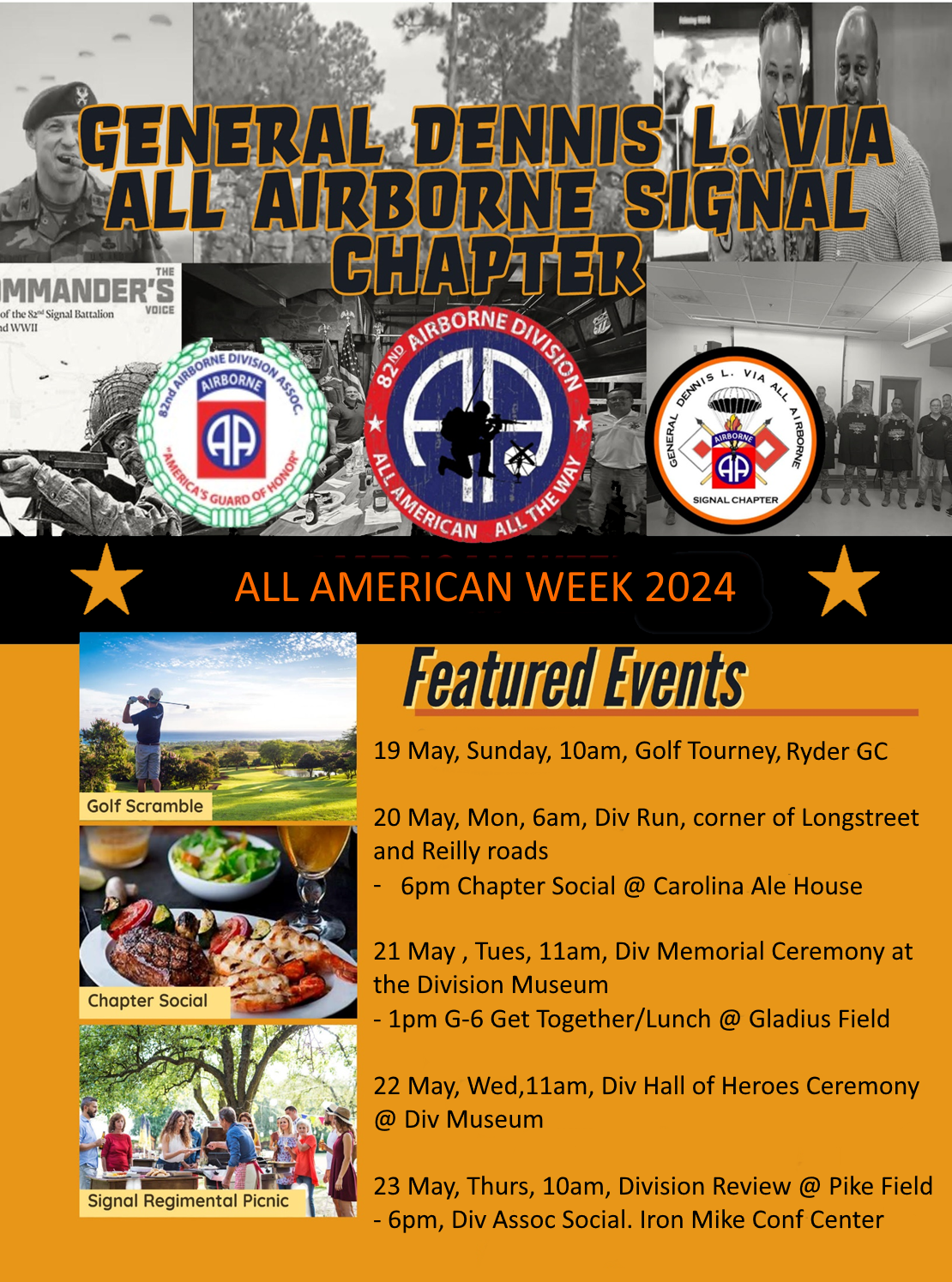 All American Week, list of major events, 19-23 May 2024Date/Time: 		Event:				Location:				POC:Sunday19 May/1000		Sunday Round of Golf		Ryder Golf Course			Rock SchmidtMonday20 May/0600		Monday Div Run		Corner of Reilly and Longstreet		Terri Bishop20 May/0900 		Old Timers Breakfast		BDE DFAC TBD			20 May/1800		Chapter Social			Carolina Ale House			Terri Bishop20 May/1900		Memorabilia Sales		Carolina Ale House			Pete HillTuesday21 May/1100		Div Memorial Ceremony	5108 Ardennes 				Div Museum21 May/1300		G-6 Get Together/ Regt Picnic	Gladius Field, near DIV HQ		Div G-6 TeamWednesday22 May/1100		Div HOH Ceremony		5108 Ardennes 				Div Museum22 May/1100		Museum Certificate and Coins	Museum or Monn Hall			Moon MulllinsThursday23 May/1000		Division Review		Pike Field				Terri Bishop/Pete HillOptional Event23 May/1800		Div Assoc Social		Iron Mike Conf Center 			Coordinating Instructions: If you are planning to attend, we ask you to notify one of the Chapter EXCOMs directly or email the Vice-Chairman at timwallallabnsigchapter@gmail.com. As with any operation, we will set up comms for the week with known attendees, so that if anyone needs anything, we can try to provide that supportWe deliberately planned Chapter events around Association and Division sponsored events so those who are interested may attend those events. We also purposely left a lot of free time as we know LGOPs will do what LGOPs do and want to plan their own events and reunions with fellow Paratroopers. If you have any questions, please feel free to contact Tim Wall at the email address provided above.The Hospitality Suite. Almost every year we have setup, stocked, and ran a hospitality suite for AA Week. It is a great chance to mingle with your separate groups and see other people from the Signal Chapter or Signal Alumni in a social setting. Here are some details. We will open this up Sunday, Tuesday and Wednesday Evenings. We normally have free beer, wine, and finger food to consume onsite while hanging out with us. Bear in mid we will also have our memorabilia on display for those interested in purchasing cool gear.Lodging: 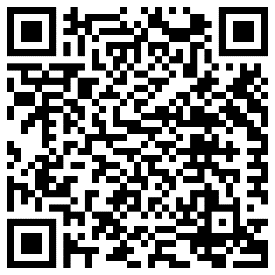 The Chapter host hotel is the Embassy Suites by Hilton located at 4760 Lake Valley Drive in Fayetteville. You are not required to stay at this hotel, but we have a block of rooms at a group rate. Book your Signal Chapter group rate here. Approx $189. Top QR CodeAlso, rooms available at Residence Inn Fayetteville Cross Creek for 139 USD - 179 USD per night, Book your group rate for Signal Chapter of the 82nd ABN DIV Assoc. - All American Week. Bottom QR Code.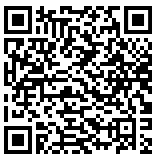 Airborne. All the Way! Tim Wall, Chapter Vice-Chairman, and Rock Schmidt, Chapter Chairman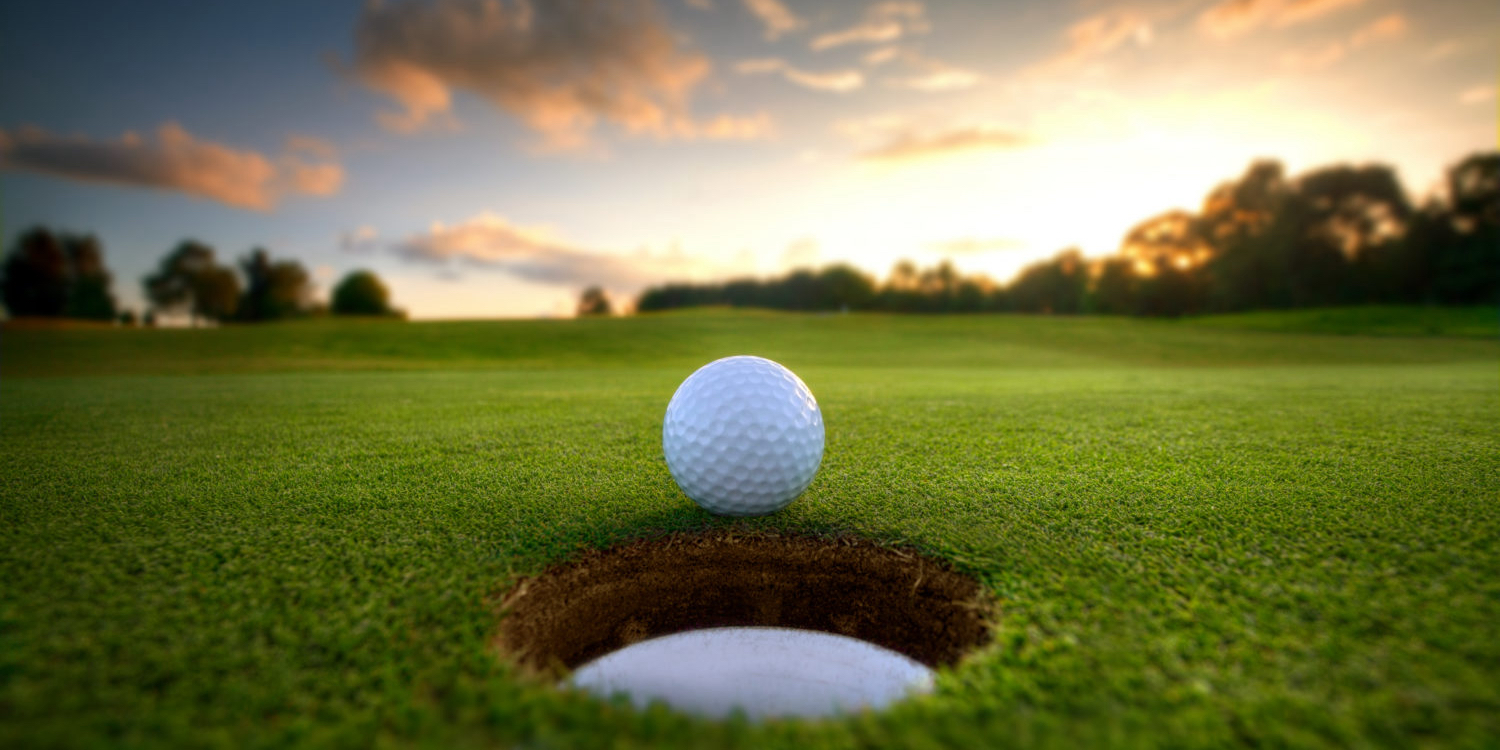 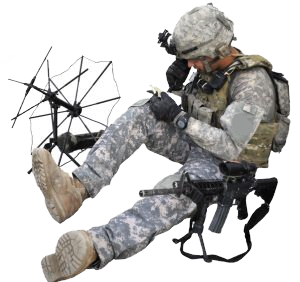 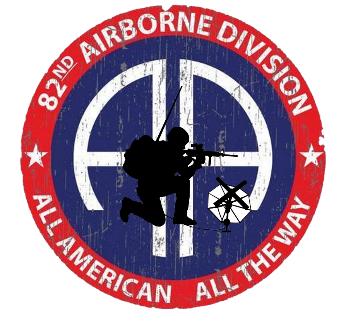 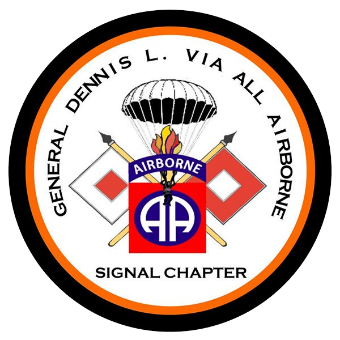 